ОЦЕНОЧНОЕ СРЕДСТВОдля оценки квалификацииСпециалист в области производственно-технического и технологического обеспечения строительного производства(5 уровень квалификации)Москва, 2019Состав оценочных средств1. Наименование квалификации и уровень квалификации: Специалист в области производственно-технического и технологического обеспечения строительного производства (5 уровень квалификации)2. Номер квалификации: 16.03200.013. Профессиональный стандарт или квалификационные требования, установленные федеральными законами и иными нормативными правовыми актами Российской Федерации (далее - требования к квалификации): Специалист в области производственно-технического и технологического обеспечения строительного производства (утв. приказом Минтруда РФ от 27.11.2014 N 943н)Код: 16.0324. Вид профессиональной деятельности: Производственно-техническое и технологическое обеспечение строительного производства5. Спецификация заданий для теоретического этапа профессионального экзаменаОбщая информация по структуре заданий для теоретического этапа профессионального экзамена:количество заданий с выбором ответа: 158;количество заданий на установление соответствия: 2;количество заданий на установление последовательности: 0;время выполнения заданий для теоретического этапа экзамена: 80 минут6. Спецификация заданий для практического этапа профессионального экзамена7. Материально-техническое обеспечение оценочных мероприятий7.1. Материально-технические ресурсы для обеспечения теоретического этапа профессионального экзамена:помещение, площадью не менее 20 м2, оборудованное мультимедийным проектором, компьютером, принтером, письменными столами, стульями;канцелярские принадлежности: ручки, карандаши, бумага формата А4.7.2. Материально-технические ресурсы для обеспечения практического этапа профессионального экзамена:помещение, площадью не менее 20м2, оборудованное мультимедийным проектором, компьютером с установленным программным обеспечением Microsoft Office (Microsoft PowerPoint), специализированными программными комплексами, принтером, письменными столами, стульями;канцелярские принадлежности: ручки, карандаши, бумага формата А4.8. Кадровое обеспечение оценочных мероприятийВысшее образование.Опыт работы по виду профессиональной деятельности Производственно-техническое и технологическое обеспечение строительного производства - не менее 5 лет.Подтверждение прохождение обучения по ДПП, обеспечивающим освоение: Знаний:НПА в области независимой оценки квалификации и особенности их применения при проведении профессионального экзамена; нормативные правовые акты, регулирующие вид профессиональной деятельности и проверяемую квалификацию; методы оценки квалификации, определенные утвержденным Советом по профессиональным квалификациям оценочным средством (оценочными средствами); требования и порядок проведения теоретической и практической части профессионального экзамена и документирования результатов оценки;порядок работы с персональными данными и информацией ограниченного использования (доступа).Умений: применять оценочные средства; анализировать полученную при проведении профессионального экзамена информацию, проводить экспертизу документов и материалов;  проводить осмотр и экспертизу объектов, используемых при проведении профессионального экзамена; проводить наблюдение за ходом профессионального экзамена; принимать экспертные решения по оценке квалификации на основе критериев оценки, содержащихся в оценочных средствах;  формулировать, обосновывать и документировать результаты профессионального экзамена; использовать информационно-коммуникационные технологии и программно-технические средства, необходимые для подготовки и оформления экспертной документации.Подтверждение квалификации эксперта со стороны Совета по профессиональным квалификациям (при наличии) - не менее 2-х человек.Отсутствие ситуации конфликта интереса в отношении конкретных соискателей.9. Требования безопасности к проведению оценочных мероприятийНе установлены.10. Задания для теоретического этапа профессионального экзаменаУкажите один правильный ответ за исключением случаем, оговоренных отдельно11. Критерии оценки (ключи к заданиям), правила обработки результатов теоретического этапа профессионального экзамена и принятия решения о допуске (отказе в допуске) к практическому этапу профессионального экзаменаТестовый вариант соискателя содержит 70 заданий. Баллы, полученные за выполненные задания, суммируются. Максимальное количество баллов – 70.Решение о допуске к практическому этапу экзамена принимается при условии достижения соискателем набранной суммы баллов от 56 и более.Время выполнения заданий для теоретического этапа экзамена: 80 минут.12. Задания для практического этапа профессионального экзамена12.1 Задание на выполнение трудовых функций, трудовых действий в реальных или модельных условиях (Задание №1):Трудовая функция: Подготовка технической части планов и заявок строительной организации на обеспечение строительного производства материально-техническими и трудовыми ресурсами.Трудовые действия: Расчет и составление сводной ведомости и графиков поставки материально-технических и трудовых ресурсовНеобходимые умения:Составлять перечни строительных работ, определять их взаимосвязи и длительность, применять нормы расхода материально-технических и трудовых ресурсов в целях планирования строительных работ;Производить на основании проектов производства работ расчеты потребности в материально-технических и трудовых ресурсах.Задание №1: На чертеже (Приложение 1) представлена Схема верхнего и нижнего армирования фундаментной плиты.Проверьте данные спецификации элементов монолитной конструкции и ведомости расхода стали на элемент на соответствие проекту.Оформите перечень замечаний (при их наличии) и укажите верные данные в спецификации и ведомости.Спецификация элементов монолитной конструкцииВедомость расхода стали на элемент, кгУсловия выполнения задания:Место выполнения задания – компьютерный класс, экзаменационный центр или строительный объект. Экзаменуемый получает задание на бумажном носителе и выполняет его самостоятельно.Допускается использовать: компьютер, принтер, калькулятор, нормативно-техническую документацию по Разделу 14.Критерии оценки выполнения задания: соответствие результатов выполненного задания модельному ответу.Положительное решение о соответствии квалификации соискателя положениям профессионального стандарта в части трудовой функции: Подготовка технической части планов и заявок строительной организации на обеспечение строительного производства материально-техническими и трудовыми ресурсами принимается условии выполнения экзаменуемым Практического задания №1.Максимальное время выполнения задания: 0,5 часа.12.2. Задание на выполнение трудовых функций, трудовых действий в реальных или модельных условиях (Задание №2):Трудовая функция: Ведение исполнительной и учетной документации в строительной организации.Трудовые действия: Осуществление учета выполнения работ производственными подразделениями строительной организации и субподрядными строительными организациями, ведение общего журнала работ.Необходимые умения: Применять документальные и инструментальные методы определения объемов выполненных строительных работ.Задание № 2: Требуется произвести расчет объемов земляных работ для строительства 10-ти этажного жилого дома.Определенные объемы работ занесите в таблицу с перечнем видов работ (в столбец «Количество»). Исходные данные:глубина котлована: 3 м;размер здания в плане: 30 м х 70м;размер низа котлована: 31м х 71 м;размер верха котлована: 34 м х 74 м;размер площадки: 44 м х 84 м;объем котлована:7071 м3;строительный объем подземной части здания: 6300 м3;вес грунта: 1,2 т;объем ручной доработки грунта по ППР:15 м3;грунт перевозят автосамосвалами на расстояние 40 км от строительной площадки, 25 км перевозки грунта учтено расценкамиУсловия выполнения задания:Место выполнения задания – компьютерный класс, экзаменационный центр или строительный объект. Экзаменуемый получает задание на бумажном носителе и выполняет его самостоятельно.Допускается использовать: компьютер, принтер, калькулятор, нормативно-техническую документацию по Разделу 14.Критерии оценки выполнения задания: соответствие результатов выполненного задания модельному ответу.Положительное решение о соответствии квалификации соискателя положениям профессионального стандарта в части трудовой функции: Ведение исполнительной и учетной документации в строительной организации принимается условии выполнения экзаменуемым Практического задания №2.Максимальное время выполнения задания: 0,5 часа.12.3. Задание на выполнение трудовых функций, трудовых действий в реальных или модельных условиях (Задание №3):Трудовая функция: Подготовка технической части планов и заявок на обеспечение строительного производства материально-техническими и трудовыми ресурсами.Трудовые действия: Подготовка технического обоснования затрат материально-технических и трудовых ресурсов, необходимых для выполнения заключенных и предполагаемых договорных обязательств.Необходимые умения: Производить на основании проектов производства работ расчеты потребности в материально-технических и трудовых ресурсах.Задание № 3: По проекту необходимо выполнить кирпичную кладку перегородок и стен в объемах 150 м2 и 10 м3 соответственно.В таблице представлены элементы затрат по каждому виду работ (из ГЭСН 81-02-08-2001). Определите:Необходимое количество трудовых и материальных ресурсов по проекту по каждому виду работ. Рассчитанные значения укажите в выделенных ячейках таблицы;Общие трудозатраты рабочих и машинистов;Общую потребность в материалах для выполнения работ по кирпичной кладке.Составьте ведомость потребности в материалах в представленной форме: Условия выполнения задания:Место выполнения задания – компьютерный класс, экзаменационный центр или строительный объект. Экзаменуемый получает задание на бумажном носителе и выполняет его самостоятельно.Допускается использовать: компьютер, принтер, калькулятор, нормативно-техническую документацию по Разделу 14.Критерии оценки выполнения задания: соответствие результатов выполненного задания модельному ответу.Положительное решение о соответствии квалификации соискателя положениям профессионального стандарта в части трудовой функции Подготовка технической части планов и заявок на обеспечение строительного производства материально-техническими и трудовыми ресурсами принимается при условии выполнения экзаменуемым Практического задания №3.Максимальное время выполнения задания: 0,5 часа.12.4. Задание на выполнение трудовых функций, трудовых действий в реальных или модельных условиях (Задание №4):Трудовая функция: Ведение исполнительной и учетной документации в строительной организации.Трудовые действия: Осуществление учета выполнения работ производственными подразделениями строительной организации и субподрядными строительными организациями, ведение общего журнала работ.Задание № 4: При выполнении субподрядчиком работ по кирпичной кладке фактическая длительность работы составила 6 дней, при этом общая трудоемкость работы составила 320 чел.-часа, работы выполнялись в 2 смены, длительность смены – 8 часов, количество рабочих-каменщиков - 5человек.Определите плановую длительность работы исходя из представленных исходных данных и сравните ее сравните ее с фактической. Сделайте вывод об отклонении фактической длительности от плановой. Условия выполнения задания:Место выполнения задания – компьютерный класс, экзаменационный центр или строительный объект. Экзаменуемый получает задание на бумажном носителе и выполняет его самостоятельно.Допускается использовать: компьютер, принтер, калькулятор, нормативно-техническую документацию по Разделу 14.Критерии оценки выполнения задания: соответствие результатов выполненного задания модельному ответу.Положительное решение о соответствии квалификации соискателя положениям профессионального стандарта в части трудовой функции Ведение исполнительной и учетной документации в строительной организации принимается при условии выполнения экзаменуемым Практического задания №4.Максимальное время выполнения задания: 0,5 часа.12.5. Задание на выполнение трудовых функций, трудовых действий в реальных или модельных условиях (Задание №5):Трудовая функция: Разработка, оформление и согласование проектов производства строительных работ.Трудовые действия: Разработка и согласование индивидуальных производственных нормативов на выполнение отдельных видов строительных работ, не включенных в действующие справочники оперативного планирования строительного производства.Трудовые умения: Применять методы линейного и сетевого планирования в строительствеЗадание № 5: Составить сетевой график и циклограмму при выполнении следующих видов работ:устройство щебеночного основания– 6 смен;устройство бетонной подготовки – 8 смен;устройство чистого бетонного пола – 4 смены.Работы выполняются по двум захваткам. Определить общую продолжительность работ.Условия выполнения задания:Место выполнения задания – компьютерный класс, экзаменационный центр или строительный объект. Экзаменуемый получает задание на бумажном носителе и выполняет его самостоятельно.Допускается использовать: компьютер, принтер, калькулятор, нормативно-техническую документацию по Разделу 14.Критерии оценки выполнения задания: соответствие результатов выполненного задания модельному ответу.Положительное решение о соответствии квалификации соискателя положениям профессионального стандарта в части трудовой функции Разработка, оформление и согласование проектов производства строительных работ принимается при условии выполнения экзаменуемым Практического задания №5.Максимальное время выполнения задания: 0,5 часа.12.6. Задание на выполнение трудовых функций, трудовых действий в реальных или модельных условиях (Задание №6):Трудовая функция: Разработка, оформление и согласование проектов производства строительных работ.Трудовые действия: Разработка и согласование индивидуальных производственных нормативов на выполнение отдельных видов строительных работ, не включенных в действующие справочники оперативного планирования строительного производства.Трудовые умения: Составлять перечни строительных работ, определять их взаимосвязи и длительность, применять нормы расхода материально-технических и трудовых ресурсов в целях планирования строительных работ.Задание № 6: Определите объем работ и трудозатраты при выполнении кладки стен кирпичных и перегородок.Данные стен приведены в таблице:Условия выполнения задания:Место выполнения задания – компьютерный класс, экзаменационный центр или строительный объект. Экзаменуемый получает задание на бумажном носителе и выполняет его самостоятельно.Допускается использовать: компьютер, принтер, калькулятор, нормативно-техническую документацию по Разделу 14.Критерии оценки выполнения задания: соответствие результатов выполненного задания модельному ответу.Положительное решение о соответствии квалификации соискателя положениям профессионального стандарта в части трудовой функции Разработка, оформление и согласование проектов производства строительных работ принимается при условии выполнения экзаменуемым Практического задания №6.Максимальное время выполнения задания: 0,5 часа.12.7. Проведение собеседования (интервью) с соискателем по подготовленному портфолио (Задания №№7, 8):12.7.1. Часть 1 портфолио:Трудовая функция: Обеспечение участков производства строительных работ необходимой организационно-технологической и исполнительной документацией.Трудовые действия: Выдача производственным подразделениям строительной организации и субподрядным организациям проектов производства работ.Трудовые умения: Осуществлять разработку проектов производства работ, на здание или сооружение в целом, его часть или отдельный вид строительных работ.12.7.2. Часть 2 портфолио:Трудовая функция: Контроль качества производства строительных работ в строительной организации.Трудовые действия:Проведение строительного контроля в строительной организации и субподрядных строительных организациях;Освидетельствование результатов скрытых строительных работ, монтажа ответственных строительных конструкций, испытаний участков сетей инженерно-технического обеспечения и смонтированного инженерного оборудования;Формирование и ведение отчетности строительного контроля в строительной организации.Трудовая функция: Подготовка документации для сдачи объекта капитального строительства в эксплуатацию или для приемки строительных работ, предусмотренных проектной и рабочей документацией.Трудовые действия:Подготовка технической части комплекта документации строительной организации для оценки соответствия объекта капитального строительства при сдаче его в эксплуатацию требованиям технических регламентов, нормативных технических и руководящих документов в области строительства, проектной и рабочей документации;Подготовка технической части комплекта документации строительной организации для оценки соответствия выполненных строительных работ при их приемке заказчиком требованиям технических регламентов, нормативных технических и руководящих документов в области строительства, проектной, рабочей и организационно-технологической документации.12.7.3 Задание №№7, 8: Собрать, оформить и представить к защите портфолио работ (результатов работ) и документов, демонстрирующих способность соискателя выполнять трудовые функции, соответствующие квалификации Специалист в области производственно-технического и технологического обеспечения строительного производства, 5 уровень квалификации.Общие требования к структуре и оформлению портфолио (презентации):Портфолио оформляется в виде мультимедийной презентации, содержащей слайды, фото, электронные документы и т.п., отражающих наличие необходимой производственной практики и умений соискателя в осуществлении трудовых функций (действий) в соответствии с п.п. 12.7.1 и 12.7.2;Презентация должна быть оформлена в формате .ppt/.pptx (MS Рowerpoint), рекомендуемое количество слайдов - от 15 до 30;Рекомендуемое название презентации: «Опыт производственной деятельности соискателя Ф.И.О.»;Каждый слайд должен иметь название и номер. Рекомендуемый размер шрифта основного текста – не менее 18;Рекомендуемое соотношение текста и наглядных схем, рисунков в каждом слайде - 40% к 60%;Копии электронных документов к портфолио прилагаются отдельно на электронном носителе.Содержание портфолио:Часть 1:Перечень объектов капитального строительства, при возведении которых участвовал соискатель, наименования организаций-застройщиков;Описание и фото объектов с их технико-экономическими показателями, а также фото результатов отдельно выполненных на объектах работ (фасады, кровля, внутренняя отделка и т.п.) – не менее 2 (двух) объектов;Заверенная руководителем или уполномоченным представителем организации-работодателя электронная копия части проекта производства работ на строительство (реконструкцию) объекта капитального строительства или копия технологической карты на выполнение отдельных видов строительных, монтажных или пусконаладочных работ, в разработке которых принимал участие соискатель;Заверенная руководителем или уполномоченным представителем организации-работодателя электронная копия части комплекта исполнительной документации по выполнению отдельных видов строительно-монтажных работ в соответствии с представленным по п.3) проектом производства работ, в разработке которых принимал участие соискатель.Часть 2:Заверенные руководителем или уполномоченным представителем организации-работодателя электронные копии (или их фрагменты) документов, подтверждающих ведение отчетности строительного контроля в строительной организации (акты освидетельствования скрытых работ, журнал входного контроля качества строительных конструкций и материалов, журнал замечаний и предложений по ведению СМР, ведомости недоделок и т.п.), в формировании и ведении которых принимал участие соискатель;Заверенные руководителем или уполномоченным представителем организации-работодателя электронные копии (или их фрагменты) документов, необходимых для оценки соответствия объекта капитального строительства при сдаче его в эксплуатацию и подтверждающих соответствие выполненных строительных работ, при их приемке заказчиком, требованиям технических регламентов, нормативных технических и руководящих документов в области строительства, проектной, рабочей и организационно-технологической документации, в подготовке которых принимал участие соискатель.Критерии оценки выполнения заданий №№ 7, 8:Положительное решение о соответствии квалификации соискателя положениям профессионального стандарта в части трудовых функций:Обеспечение участков производства строительных работ необходимой организационно-технологической и исполнительной документацией;Контроль качества производства строительных работ в строительной организации;Подготовка документации для сдачи объекта капитального строительства в эксплуатацию или для приемки строительных работ, предусмотренных проектной и рабочей документациейпринимается при соответствии портфолио всем обозначенным критериям.Максимальное время выполнения заданий: 0,5 часа.13. Правила обработки результатов профессионального экзамена и принятия решения о соответствии квалификации соискателя требованиям к квалификацииПоложительное решение о соответствии профессиональных умений и знаний соискателя требованиям профессионального стандарта по квалификации Специалист в области производственно-технического и технологического обеспечения строительного производства (5 уровень квалификации) принимается при прохождении экзаменуемым теоретического и практического этапов (Заданий №№ 7, 8 и одного из заданий №№1-6) профессионального экзамена.14. Перечень нормативных правовых и иных документов, использованных при подготовке комплекта оценочных средствПостановление Правительства Российской Федерации от 16.02.2008г № 87 «О составе разделов проектной документации и требованиях к их содержанию».Градостроительный кодекс Российской Федерации от 29.12.2004 №190-ФЗ.Гражданский кодекс Российской Федерации от 30.11.1994 №51-ФЗТрудовой кодекс Российской федерации от 30.12.2001 №197-ФЗГОСТ Р 21.1101-2013 Основные требования к проектной и рабочей документации.СП 48.13330.2011 Свод правил. Организация строительства. Актуализированная редакция СНиП 12-01-2004.СНиП 11-01-95 Инструкция о порядке разработки, согласования, утверждения и составе проектной документации на строительство предприятий, зданий и сооружений.Градостроительный кодекс Российской Федерации от 29.12.2004 N 190-ФЗ.МДС 12-81.2007 Методические рекомендации по разработке и оформлению проекта организации строительства и проекта производства работМДС 12-46.2008 Методические рекомендации по разработке и оформлению проекта организации строительства, проекта организации работ по сносу (демонтажу), проекта производства работСП 45.13330.2012 Земляные сооружения, основания и фундаменты. Актуализированная редакция СНиП 3.02.01-87СП 48.1333.2011 Организация строительства. Актуализированная редакция СНиП 12-01-2004 (с Изменением N 1)СТО НОСТРОЙ 2.33.14-2011 Организация строительного производства. Общие положения.РД-11-05-2007 Порядок ведения общего и (или) специального журнала учета выполнения работ при строительстве, реконструкции, капитальном ремонте объектов капитального строительства.ФЗ от 22.10.2004 г. № 125 «Об архивном деле в Российской Федерации»Положение о разработке оценочных средств для проведения независимой оценки квалификации (Приказ Минтруда России № 601н от 01 ноября 2016 года).Приложение 1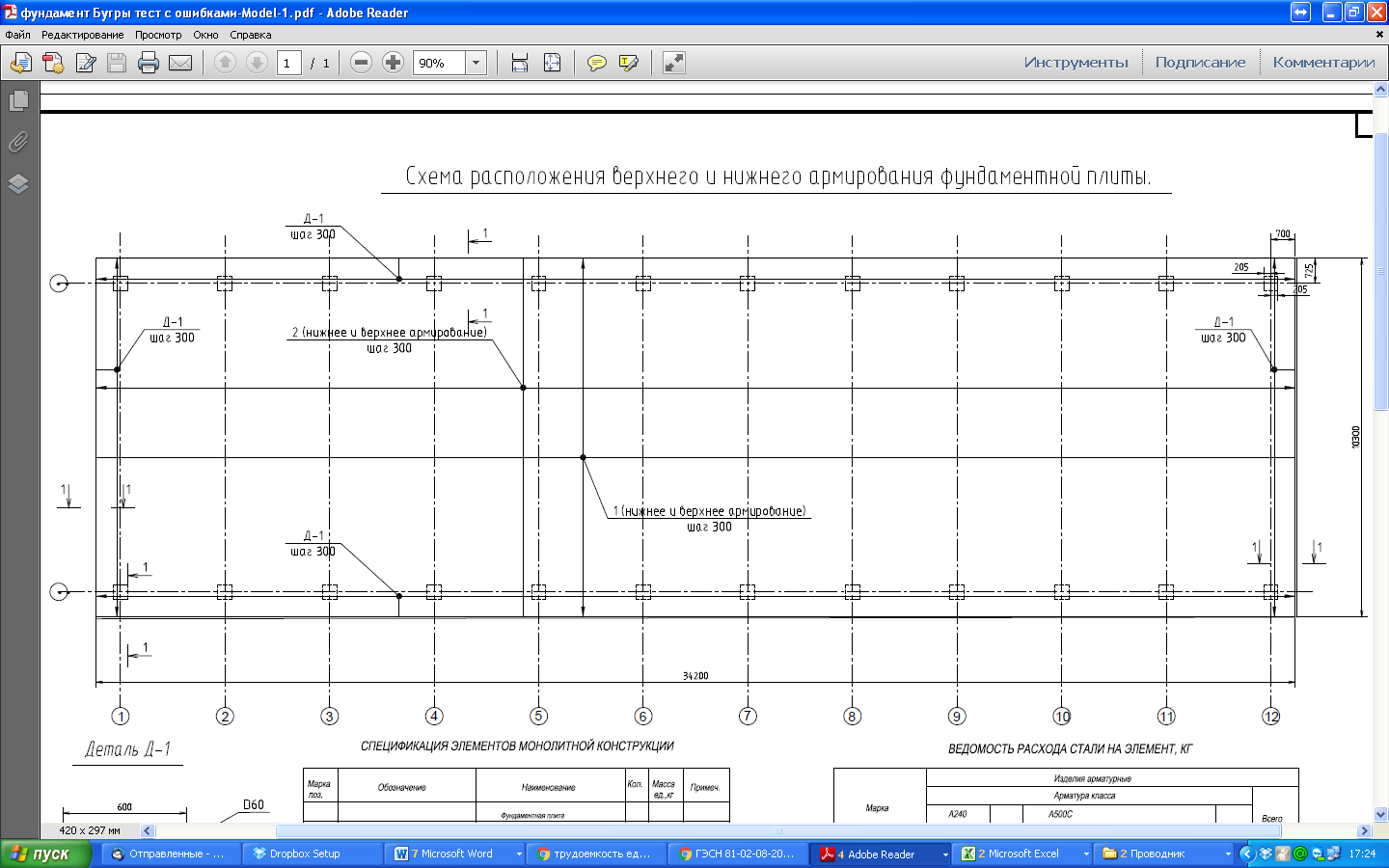 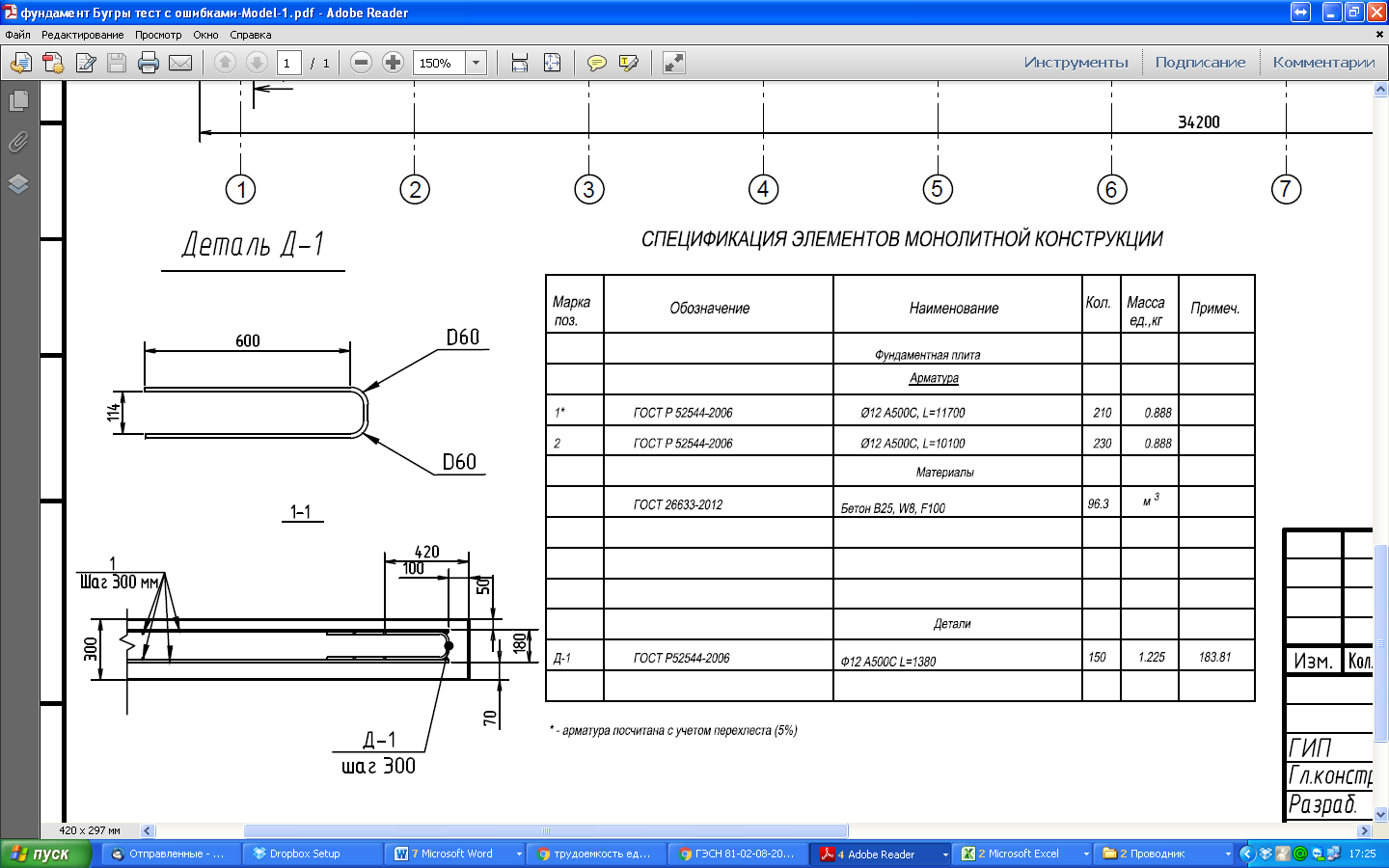 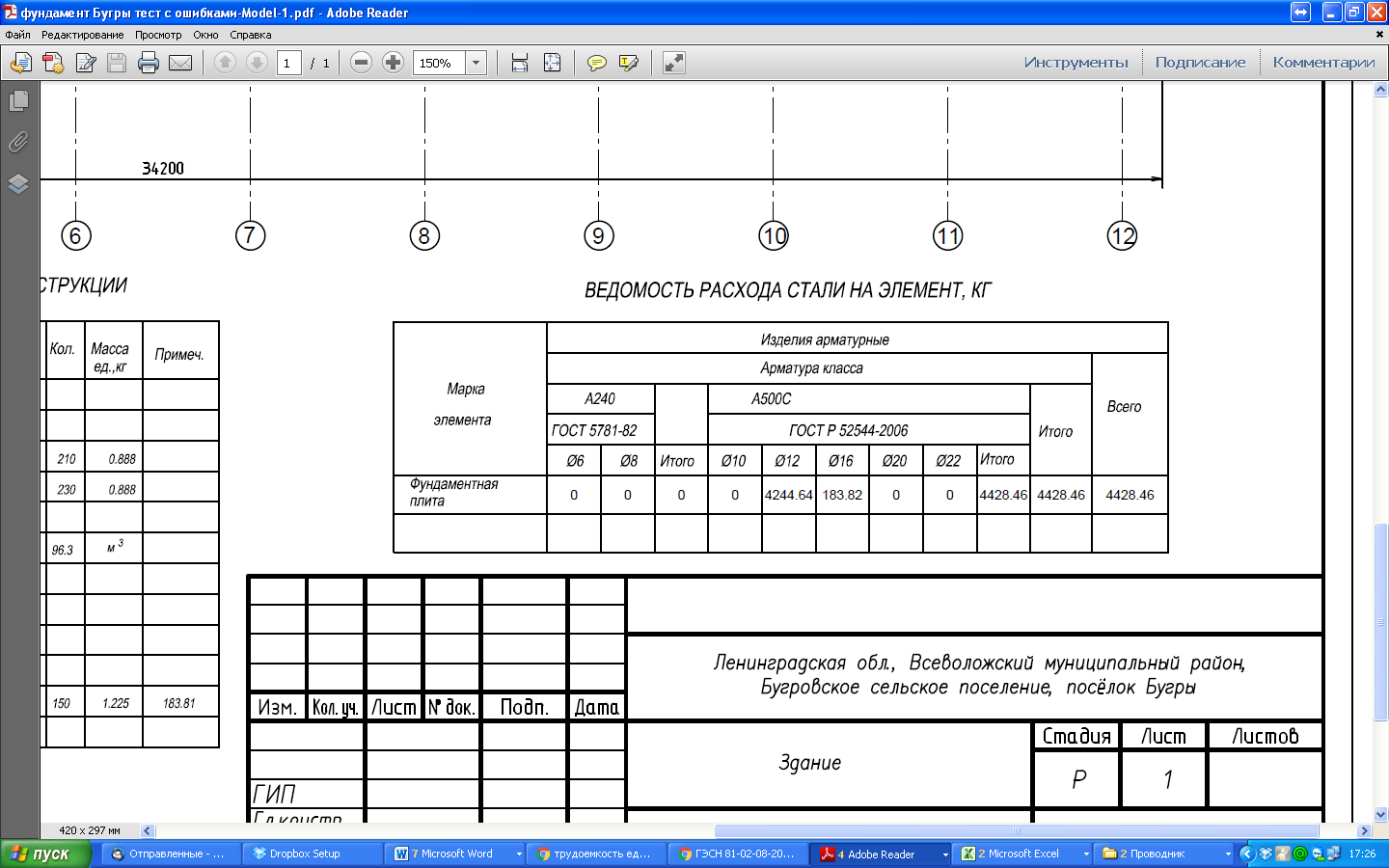 РазделСтр.1. Наименование квалификации и уровень квалификации32. Номер квалификации33. Профессиональный стандарт или квалификационные требования, установленные федеральными законами и иными нормативными правовыми актами Российской Федерации34. Вид профессиональной деятельности35. Спецификация заданий для теоретического этапа профессионального экзамена36. Спецификация заданий для практического этапа профессионального экзамена87. Материально-техническое обеспечение оценочных мероприятий138. Кадровое обеспечение оценочных мероприятий149. Требования безопасности к проведению оценочных мероприятий 1410. Задания для теоретического этапа профессионального экзамена1511. Критерии оценки (ключи к заданиям), правила обработки результатов теоретического этапа профессионального экзамена и принятия решения о допуске (отказе в допуске) к практическому этапу профессионального экзамена4712. Задания для практического этапа профессионального экзамена5513. Правила обработки результатов профессионального экзамена и принятия решения о соответствии квалификации соискателя требованиям к квалификации6914. Перечень нормативных правовых и иных документов, использованных при подготовке комплекта оценочных средств (при наличии)69Знания, умения в соответствии с требованиями к квалификации, на соответствие которым проводится оценка квалификацииКритерии оценки квалификацииТип и № задания 123Каждое задание теоретического этапа экзамена оценивается дихотомически (верно – 1 балл, неверно – 0 баллов)ТФ В/01.5 Разработка и ведение организационно-технологической и исполнительной документации строительной организацииТФ В/01.5 Разработка и ведение организационно-технологической и исполнительной документации строительной организацииТФ В/01.5 Разработка и ведение организационно-технологической и исполнительной документации строительной организацииЗ: Требования нормативных правовых актов в области градостроительстваЗадания №№ 1,2З: Требования нормативных технических и руководящих документов в области организации строительного производстваЗадания №№ 3,4З: Состав, методы разработки и требования к оформлению организационно – технологической документации в строительствеЗадания №№ 5,6З: Состав, методы разработки и требования к оформлению проекта организации строительства и проекта организации работ по сносу и демонтажу объектов капитального строительстваЗадания №№ 7З: Состав, методы разработки и требования к оформлению проекта производства работ в строительствеЗадания №№ 8,9З: Методы градостроительного проектирования и требования к оформлению строительных генеральных плановЗадания №№ 10З: Состав элементов временной строительной инфраструктурыЗадания №№ 11З: Методы составления и требования к оформлению календарных планов и поточных графиков в строительствеЗадания №№ 12,13З: Методы определения потребности в материально-технических и трудовых ресурсах строительного производстваЗадания №№ 14З: Состав, методы разработки и требования к оформлению технологических карт на выполнение отдельных видов строительных работЗадания №№ 15З: Основные принципы строительного проектирования и состав проектной документацииЗадания №№ 16З: Основные строительные системы и соответствующие технологии производства строительных работЗадания №№ 17З: Основные виды материально-технических ресурсов и нормы их расходования при производстве строительных работЗадания №№ 18З: Основные виды строительных машин и механизмов и особенности их эксплуатацииЗадания №№ 19З: Основные специализированные программные средства для разработки проекта производства работ или его составляющих в строительствеЗадание №20ТФ В/02.5 Обеспечение участков производства строительных работ необходимой организационно-технологической и исполнительной документациейТФ В/02.5 Обеспечение участков производства строительных работ необходимой организационно-технологической и исполнительной документациейТФ В/02.5 Обеспечение участков производства строительных работ необходимой организационно-технологической и исполнительной документациейЗ: Требования к условиям ведения строительства, порядок осуществления административного контроля за строительством и виды документов, подтверждающих разрешения на ведение строительстваЗадания №№ 21,22З: Состав, методы разработки и требования к оформлению проекта производства работ и рабочей документации в строительствеЗадания №№ 23,24З: Состав, методы ведения и требования к оформлению исполнительной документации в строительной организации, включая общий и специальные журналы учета выполнения работ, акты освидетельствования скрытых работ, ответственных конструкций, участков сетей инженерно-технического обеспеченияЗадания №№ 25З: Основные виды материально-технических ресурсов, включая отдельные конструкции, закладные детали, монтажную оснастку, инструменты, приспособления, инвентарь и особенности их примененияЗадания №№ 26З: Методы и приемы организационной коммуникации в строительной организацииЗадание № 27ТФ В/03.5 Контроль качества производства строительных работ в строительной организацииТФ В/03.5 Контроль качества производства строительных работ в строительной организацииТФ В/03.5 Контроль качества производства строительных работ в строительной организацииЗ: Требования нормативных правовых актов, нормативных технических и руководящих документов по организации строительного контроля в строительной организацииЗадания №№ 28З: Основные документальные и инструментальные методы строительного контроля, испытаний сетей инженерно-технического обеспечения и смонтированного инженерного оборудованияЗадания №№ 29З: Порядок оформления актов освидетельствования скрытых работ, ответственных конструкций, участков сетей инженерно-технического обеспеченияЗадания №№ 30З: Требования нормативных правовых актов в области технического регулирования и стандартизации в строительствеЗадания №№ 31ТФ В/04.5 Ведение исполнительной и учетной документации в строительной организацииТФ В/04.5 Ведение исполнительной и учетной документации в строительной организацииТФ В/04.5 Ведение исполнительной и учетной документации в строительной организацииЗ: Основные документальные и инструментальные методы определения объемов выполненных строительных работЗадания №№ 32З: Порядок ведения общего и специального журналов работ в строительной организацииЗадания №№ 33З: Порядок ведения исполнительной документации в строительной организацииЗадания №№ 34З: Методы расчета экономической эффективности способов организации строительства и технологии производства строительных работЗадания №№ 35ТФ В/05.5 Подготовка технической части планов и заявок строительной организации на обеспечение строительного производства материально-техническими и трудовыми ресурсамиТФ В/05.5 Подготовка технической части планов и заявок строительной организации на обеспечение строительного производства материально-техническими и трудовыми ресурсамиТФ В/05.5 Подготовка технической части планов и заявок строительной организации на обеспечение строительного производства материально-техническими и трудовыми ресурсамиЗ: Состав, методы ведения и требования к оформлению исполнительной документации в строительной организации, включая оперативную и статистическую отчетностьЗадания №№ 36З: Состав и требования к оформлению заявок на участие в подрядных торгах, технико-коммерческих предложений, договоров подряда, договоров поставки и других видов контрактовЗадания №№ 37З: Основы ценообразования и сметного нормированияЗадания №№ 38ТФ В/06.5 Подготовка документации для сдачи объекта капитального строительства в эксплуатацию или для приемки строительных работ, предусмотренных проектной и рабочей документациейТФ В/06.5 Подготовка документации для сдачи объекта капитального строительства в эксплуатацию или для приемки строительных работ, предусмотренных проектной и рабочей документациейТФ В/06.5 Подготовка документации для сдачи объекта капитального строительства в эксплуатацию или для приемки строительных работ, предусмотренных проектной и рабочей документациейЗ: Состав и требования к оформлению комплекта документации строительной организации на заключительном этапе строительстваЗадания №№ 39З: Гражданская ответственность и риски подрядчика в строительствеЗадания №№ 40Трудовые функции, трудовые действия, умения в соответствии с требованиями к квалификации, на соответствие которым проводится оценка квалификацииКритерии оценки квалификацииТип и № задания123ТФ В/05.5: Подготовка технической части планов и заявок строительной организации на обеспечение строительного производства материально-техническими и трудовыми ресурсамиТД: Расчет и составление сводной ведомости и графиков поставки материально-технических и трудовых ресурсовУ: Составлять перечни строительных работ, определять их взаимосвязи и длительность, применять нормы расхода материально-технических и трудовых ресурсов в целях планирования строительных работУ: Производить на основании проектов производства работ расчеты потребности в материально-технических и трудовых ресурсахСоответствие результатов модельному ответуЗадание на выполнение трудовых функций, трудовых действий в реальных или модельных условиях:Задание №1ТФ В/04.5: Ведение исполнительной и учетной документации в строительной организацииТД: Осуществление учета выполнения работ производственными подразделениями строительной организации и субподрядными строительными организациями, ведение общего журнала работУ: Применять документальные и инструментальные методы определения объемов выполненных строительных работСоответствие результатов модельному ответуЗадание на выполнение трудовых функций, трудовых действий в реальных или модельных условиях:Задание №2ТФ В/05.5: Подготовка технической части планов и заявок на обеспечение строительного производства материально-техническими и трудовыми ресурсамиТД: Подготовка технического обоснования затрат материально-технических и трудовых ресурсов, необходимых для выполнения заключенных и предполагаемых договорных обязательствУ: Производить на основании проектов производства работ расчеты потребности в материально-технических и трудовых ресурсахСоответствие результатов модельному ответуЗадание на выполнение трудовых функций, трудовых действий в реальных или модельных условиях:Задание №3ТФ В/04.5: Ведение исполнительной и учетной документации в строительной организацииТД: Осуществление учета выполнения работ производственными подразделениями строительной организации и субподрядными строительными организациями, ведение общего журнала работСоответствие результатов модельному ответуЗадание на выполнение трудовых функций, трудовых действий в реальных или модельных условиях:Задание №4ТФ В/01.5: Разработка, оформление и согласование проектов производства строительных работТД: Разработка и согласование индивидуальных производственных нормативов на выполнение отдельных видов строительных работ, не включенных в действующие справочники оперативного планирования строительного производстваУ: Применять методы линейного и сетевого планирования в строительствеСоответствие результатов модельному ответуЗадание на выполнение трудовых функций, трудовых действий в реальных или модельных условиях:Задание №5ТФ В/01.5: Разработка, оформление и согласование проектов производства строительных работТД: Разработка и согласование индивидуальных производственных нормативов на выполнение отдельных видов строительных работ, не включенных в действующие справочники оперативного планирования строительного производстваУ: Составлять перечни строительных работ, определять их взаимосвязи и длительность, применять нормы расхода материально-технических и трудовых ресурсов в целях планирования строительных работСоответствие результатов модельному ответуЗадание на выполнение трудовых функций, трудовых действий в реальных или модельных условиях:Задание №6ТФ В/02.5: Обеспечение участков производства строительных работ необходимой организационно-технологической и исполнительной документациейТД: Выдача производственным подразделениям строительной организации и субподрядным организациям проектов производства работУ: Осуществлять разработку проектов производства работ, на здание или сооружение в целом, его часть или отдельный вид строительных работСоответствие требованиям и полнота представленных материалов и ответов на поставленные вопросыСоответствие представленной исполнительной документации видам работ, описанным в проекте производства работ (технологической карте) и требованиям:СП 48.13330.2011;РД 11-02-2006;СТО НОСТРОЙ 2.33.14-2011;МДС 12-81.2007;РД-11-05-2007 и др. Портфолио, часть 1Задание № 7ТФ В/03.5: Контроль качества производства строительных работ в строительной организацииТД: Проведение строительного контроля в строительной организации и субподрядных строительных организацияхТД: Освидетельствование результатов скрытых строительных работ, монтажа ответственных строительных конструкций, испытаний участков сетей инженерно-технического обеспечения и смонтированного инженерного оборудованияТД: Формирование и ведение отчетности строительного контроля в строительной организацииТФ В/06.5: Подготовка документации для сдачи объекта капитального строительства в эксплуатацию или для приемки строительных работ, предусмотренных проектной и рабочей документациейТД: Подготовка технической части комплекта документации строительной организации для оценки соответствия объекта капитального строительства при сдаче его в эксплуатацию требованиям технических регламентов, нормативных технических и руководящих документов в области строительства, проектной и рабочей документацииТД: Подготовка технической части комплекта документации строительной организации для оценки соответствия выполненных строительных работ при их приемке заказчиком требованиям технических регламентов, нормативных технических и руководящих документов в области строительства, проектной, рабочей и организационно-технологической документацииСоответствие требованиям и полнота представленных материалов и ответов на поставленные вопросыСоответствие представленного в проекте производства работ (технологической карте) описания технологии(-й) и организации выполнения работ, требований к качеству и приемке работ, схем операционного контроля качества требованиям нормативно-методических документов, учитывающих специфику выполняемых в проекте строительных, монтажных или пусконаладочных работ по строительствуПортфолио, часть 2Задание № 81Какие документы передаёт застройщик (заказчик) лицу, осуществляющему строительство или реконструкцию, перед началом работ?1. Проектную документацию, разрешение на строительство, материалы инженерных изысканий2. Материалы инженерных изысканий, разрешение на строительство3. Проектную документацию, допуск на производство работ, градостроительный план земельного участка4. Материалы инженерных изысканий, проект организации строительства, проект производства работ2Кем осуществляются нормативно-правовое регулирование в сфере градостроительной деятельности?1. Министерством экономического развития РФ2. Министерством регионального развития РФ3. Министерством строительства и ЖКХ РФ4. Государственной думой РФ3Укажите, каким нормативным актом устанавливается состав проекта организации строительства?1. Постановлением Правительства Российской Федерации от 16.02.2008г № 87 «О составе разделов проектной документации и требованиях к их содержанию»2. СП 48.13330.2011 Свод правил. Организация строительства. Актуализированная редакция СНиП 12-01-2004. 3. СНиП 11-01-95 Инструкция о порядке разработки, согласования, утверждения и составе проектной документации на строительство предприятий, зданий и сооружений4. Градостроительным кодексом Российской Федерации от 29.12.2004 №190-ФЗ4Какой документ является основой для распределения капитальных вложений и объёмов строительно-монтажных работ?1. Календарный план2. Проект организации строительства3. Проект производства работ4. Техническое задание5На какой объем строительства, предусмотренный проектом, должен разрабатываться ПОС?1. На полный2. На частичный3. На годовой4. На квартальный6Какими документами устанавливаются возможность выполнения всех видов контроля, необходимого для оценки соответствия выполняемых работ требованиям проектной, нормативной документации и (или) условиям договора? (укажите два правильных ответа) (укажите два правильных ответа)1. Организационно-технологической документацией2. Разрешением на строительство3. Свидетельством о допуске к видам работ4. Проектом организации строительства7Что является основным организационным документом при демонтаже (сносе) зданий и сооружений?1. Проект организации строительства (ПОС)2. Проект производства работ (ППР)3. Рабочая документация4. Проект организации работ (ПОР)8Кем утверждается проект производства работ, разработанный подрядной строительной организацией?1. Главным инженером субподрядной организации2. Главным инженером генеральной подрядной организации3. Генеральным директором генеральной подрядной организации4. Главным инженером проектной организации9В каком документе описывается последовательность монтажа конструкций, мероприятия, обеспечивающие требуемую точность установки элементов, пространственную неизменяемость конструкций в процессе монтажа, устойчивость частей здания в процессе монтажа?1. Проекте организации строительства2. Проекте производства работ3. Проекте производства работ краном4. Проекте организации работ10Укажите, какие элементы должны указываться дополнительно на стройгенплане подготовительного периода? (укажите два правильных ответа)1. Внеплощадочные сети с подводкой их к местам подключения2. Постоянные объекты или их части, возводимые в подготовительный период строительства3. Площадки для складирования грунта4. Размещение осветительных установок5. Площадки и зоны строительных, монтажных машин и механизмов11Какие мероприятия НЕ производятся при осуществлении внутриплощадочных подготовительных работ?1. Устройство инвентарных временных ограждений строительной площадки с организацией в необходимых случаях контрольно-пропускного режима2. Обеспечение строительной площадки противопожарным водоснабжением и инвентарем, освещением и средствами сигнализации3. Размещение временных строений для проживания рабочих12В каком документе содержится информация о графике поступления на объект строительных конструкций, изделий, материалов и оборудования?1. Технологической карте2. Проекте производства работ3. Проекте организации строительства4. Календарном графике13Какой документ является основой для разработки календарного плана строительства?1. Организационно-технологические схемы2. Организационно-технологические модели3. Технологические карты4. Карты трудовых процессов14Каким документом определяется минимально необходимый перечень строительных машин и механизмов?1. Проектом производства работ2. Проектом организации строительства3. Сметой на строительство15В каких случаях разрабатывается типовая технологическая карта? (укажите все правильные ответы)1. На многократно повторяющиеся строительные работы2. Для технологий индустриального домостроения3. Для возведения конструкции или здания в целом по проектам массового применения4. Для элементов модульных конструкций16В какой форме и в каком количестве застройщик (заказчик) передает лицу, осуществляющему строительство, утвержденную им проектную и рабочую документацию?1. В двух экземплярах на электронном и бумажном носителях2. В трех экземплярах на электронном и бумажном носителях3. В двух экземплярах на бумажном носителе4. В четырех экземплярах на бумажном носителе17Каким образом осуществляется монтаж конструкций зданий и сооружений большой протяженности или высоты?1. Опиранием конструкций на инвентарные подкладки и прокладки прямоугольного сечения2. Пространственно-устойчивыми секциями (пролеты, ярусы, этажи, температурные блоки и т.д.).3. Методами специального бетонирования18По какой форме составляется отчет о расходе материалов в строительстве?1. Межотраслевая форма М-292. Межотраслевая форма М-83. Межотраслевая форма М-1519Укажите основные программные комплексы для разработки проекта производства работ или его составляющих в строительстве: (укажите все правильные ответы)1. Программа СПДС Стройплощадка2. Программа nanoCAD Стройплощадка3. Программа ADAPT-Builder4. Программный комплекс ЛИРА-САПР5. Программа ″Гектор: Проектировщик-строитель″20Кто выдает разрешение на строительство в случае нахождения объекта капитального строительства или реконструкции на территориях двух и более муниципальных образований (муниципальных районов, городских округов)?1. Минстрой РФ2. Уполномоченный федеральный орган исполнительной власти3. Совместное решение органов местного самоуправления муниципальных образований21Допускается ли проведение других работ на участках, где ведутся монтажные работы?1. Допускается без ограничений2. Допускается при наличии допуска у рабочих3. Не допускается22Что входит в состав рабочей документации, передаваемой заказчику? (укажите все правильные ответы)1. Рабочие чертежи, предназначенные для производства строительных и монтажных работ2. Технологические карты3. Документы, разработанные в дополнение к рабочим чертежам основного комплекта23Что представляет собой исполнительная документация в строительстве?1. Материалы, отражающие фактическое исполнение проектных решений и фактическое положение объектов капитального строительства и их элементов в процессе строительства2. Текстовые и графические материалы, описывающие порядок производства работ3. Перечень документов, необходимый для проведения органом государственного строительного надзора проверки законченного строительства, реконструкции объекта капитального строительства24На какие виды по назначению подразделяется монтажная оснастка? (укажите все правильные ответы)1. Удерживающую2. Распорную3. Ограничивающую4. Кондукторную25Укажите, кого из должностных лиц участники строительства назначают персонально ответственными за строительство? 1. Застройщик2. Подрядчик, генподрядчик3. ПроектировщикА. Ответственный представитель строительного контроляБ. Ответственный производитель работВ. Ответственный представитель авторского надзораОтвет запишите в виде «буквенное обозначение раздела – номер шифра раздела»26Укажите, на основании какого документа осуществляется авторский надзор за строящимися объектами?1. Договора с заказчиком2. Разрешения на строительство3. Договора с генеральным подрядчиком4. Постановления органа государственного строительного надзора27Может ли строительный контроль осуществляться привлеченными организациями?1. Да, по договору со сторонней организацией, если служба заказчика не создается2. Нет, строительный контроль должен осуществляться только службой технического заказчика3. Нет, строительный контроль осуществляется проектной организацией4. Нет, строительный контроль должен осуществляться государственным (муниципальным) заказчиком28Освидетельствование участков сетей инженерно-технического обеспечения, устранение выявленных в процессе проведения строительного контроля недостатков в которых невозможно без разборки или повреждения других строительных конструкций и участков сетей инженерно-технического обеспечения, должны оформляться актами:1. Освидетельствования ответственных конструкций2. Освидетельствования скрытых работ3. Освидетельствования участков сетей инженерно-технического обеспечения29Что является основанием для подписания заключения о соответствии построенного объекта требованиям технических регламентов?1. Документ о вводе в эксплуатацию2. Акт итоговой проверки3. Акт приёмки объекта капитального строительства службой эксплуатации30Для каких целей служит «Акт о приемке выполненных работ»?1. Для приобретения материалов2. Для составления локальной сметы3. Для составления справки о стоимости выполненных работ и затрат, выставления счета на оплату4. Для заключения подрядного договора31С какой целью осуществляется ведение специального журнала учета работ в строительстве?1. Для отражения последовательности осуществления строительства, реконструкции, капитального ремонта объекта капитального строительства2. Для отражения технологий производства строительных работ3. Для учета выполнения отдельных видов работ по строительству, реконструкции, капитальному ремонту объекта капитального строительства32Обязательно ли оформление исполнительной документации при строительстве типовых зданий?1. Не обязательно2. По усмотрению заказчика3. Обязательно4. В соответствии с условиями договора подряда33Какой из перечисленных документов является основой для выбора эффективных методов выполнения строительно-монтажных работ? 1. Проект организации строительства2. Проект производства работ3. Сметная документация34Ввод в действие каких площадей НЕ показывают заказчики (застройщики) и подрядные организации в своей статистической отчетности?1.  Временных жилых домов и общежитий для рабочих-строителей (барачного и облегченного типа, инвентарных сборно-разборных домов и общежитий)2. Жилых зданиях постоянного типа, переустроенных из нежилых помещений, а также в надстройках существующих жилых зданий и пристройках к ним3. В домах для инвалидов и престарелых, спальных корпусах детских домов35Следует ли заказчику уменьшать сумму выплат по подрядному договору, если подрядчик применил иную, менее затратную технологию строительно-монтажных работ, чем предусмотренную в сметах проектировщика?1. Да, акт о выполнении работ в этом случае составляется на меньшую сумму, чем предусмотрено в договоре2. Нет, если это не привело к ухудшению качества выполненных работ3. Выполненные по иной технологии работы подлежат переделке4. Договор в этом случае расторгается36Что является ценообразующими ресурсами в строительстве?1. Строительные ресурсы, стоимость которых определяется по видам объектов капитального строительства и (или) по видам выполняемых при строительстве работ и составляет более 80 % совокупной сметной стоимости строительства2. Строительные ресурсы, стоимость которых определяется по видам объектов капитального строительства и (или) по видам выполняемых при строительстве работ и составляет более 70% совокупной сметной стоимости строительства3. Строительные ресурсы, используемые для строительства несущих и ограждающих конструкций объекта капитального строительства37Кто несет расходы по приемке работ техническим заказчиком?1. Технический заказчик2. Государственный (муниципальный) заказчик3. Застройщик4. Подрядчик38Какую ответственность несет подрядчик за допущенные им без согласия заказчика мелкие отступления от технической документации?1. Никакой2. Не несет ответственности, если докажет, что они не повлияли на качество объектов строительства3. Материальную ответственность в пределах 5 % суммы договора4. Материальную ответственность в виде пени за каждый день просрочки, вызванной исправлением допущенных отступлений№№ заданияПравильные варианты ответа, модельные ответы и(или) критерии оценкиВес задания или баллы, начисляемые за верный ответ11 балл (правильный ответ)0 баллов (неправильный ответ)21 балл (правильный ответ)0 баллов (неправильный ответ)31 балл (правильный ответ)0 баллов (неправильный ответ)41 балл (правильный ответ)0 баллов (неправильный ответ)51 балл (правильный ответ)0 баллов (неправильный ответ)61 балл (правильный ответ)0 баллов (неправильный ответ)71 балл (правильный ответ)0 баллов (неправильный ответ)81 балл (правильный ответ)0 баллов (неправильный ответ)91 балл (правильный ответ)0 баллов (неправильный ответ)101 балл (правильный ответ)0 баллов (неправильный ответ)111 балл (правильный ответ)0 баллов (неправильный ответ)121 балл (правильный ответ)0 баллов (неправильный ответ)131 балл (правильный ответ)0 баллов (неправильный ответ)141 балл (правильный ответ)0 баллов (неправильный ответ)151 балл (правильный ответ)0 баллов (неправильный ответ)161 балл (правильный ответ)0 баллов (неправильный ответ)171 балл (правильный ответ)0 баллов (неправильный ответ)181 балл (правильный ответ)0 баллов (неправильный ответ)191 балл (правильный ответ)0 баллов (неправильный ответ)201 балл (правильный ответ)0 баллов (неправильный ответ)211 балл (правильный ответ)0 баллов (неправильный ответ)221 балл (правильный ответ)0 баллов (неправильный ответ)231 балл (правильный ответ)0 баллов (неправильный ответ)241 балл (правильный ответ)0 баллов (неправильный ответ)251 балл (правильный ответ)0 баллов (неправильный ответ)261 балл (правильный ответ)0 баллов (неправильный ответ)271 балл (правильный ответ)0 баллов (неправильный ответ)281 балл (правильный ответ)0 баллов (неправильный ответ)291 балл (правильный ответ)0 баллов (неправильный ответ)301 балл (правильный ответ)0 баллов (неправильный ответ)311 балл (правильный ответ)0 баллов (неправильный ответ)321 балл (правильный ответ)0 баллов (неправильный ответ)331 балл (правильный ответ)0 баллов (неправильный ответ)341 балл (правильный ответ)0 баллов (неправильный ответ)351 балл (правильный ответ)0 баллов (неправильный ответ)361 балл (правильный ответ)0 баллов (неправильный ответ)371 балл (правильный ответ)0 баллов (неправильный ответ)381 балл (правильный ответ)0 баллов (неправильный ответ)391 балл (правильный ответ)0 баллов (неправильный ответ)401 балл (правильный ответ)0 баллов (неправильный ответ)Марка поз.ОбозначениеНаименование Кол.Масса ед., кгПримеч.Фундаментная плитаАрматура1.ГОСТ Р 52544-2006Ø12 А500С, L=117000.8882.ГОСТ Р 52544-2006Ø12 А500С, L=101000.888МатериалыГОСТ 26633-2012Бетон В25, W8, F100м3ДеталиД-1ГОСТ Р 52544-2006Ø12 А500С, L=13801,225367,50Марка элементаИзделия арматурныеИзделия арматурныеИзделия арматурныеИзделия арматурныеИзделия арматурныеИзделия арматурныеИзделия арматурныеИзделия арматурныеИзделия арматурныеИзделия арматурныеИзделия арматурныеМарка элементаАрматура классаАрматура классаАрматура классаАрматура классаАрматура классаАрматура классаАрматура классаАрматура классаАрматура классаАрматура классаВсегоМарка элементаА240А240А500СА500СА500СА500СА500СА500СИтогоВсегоМарка элементаГОСТ 5781-82ГОСТ 5781-82ГОСТ Р 52544-2006ГОСТ Р 52544-2006ГОСТ Р 52544-2006ГОСТ Р 52544-2006ГОСТ Р 52544-2006ГОСТ Р 52544-2006ИтогоВсегоМарка элементаØ6Ø8ИтогоØ10Ø12Ø16Ø20Ø22ИтогоИтогоВсегоФундаментная плита0000№ п/пНаименование работЕд. изм.Кол-во1Планировка площадки бульдозеромм22Снятие растительного слоя толщиной 50 смм33Разработка грунта с погрузкой на автомобили самосвалым34Ручная доработка грунтам35Водоотлив из котлована 30% от объема котлованам36Работа на отвалем37Уплотнение грунта пневматическими трамбовками толщиной 30смм38Обратная засыпка котлована привозным песком (объем котлована минус объем здания)м39Погрузка грунта на автомобили самосвалы (грунт, который в отвале)т10Перевозка грунта на расстояние 15 км. сверх нормы (п.3 + п.9)т10Перевозка грунта на расстояние 15 км. сверх нормы (п.3 + п.9)тШифр номера нормативов и ресурсовНаименование работы и элемента затратЕдиниц. измер.КоличествоКоличествоШифр номера нормативов и ресурсовНаименование работы и элемента затратЕдиниц. измер.На единицуПо проекту08-02-002-01Кладка перегородок из кирпича армированных толщиной в 1/4 кирпича при высоте этажа до 4 м100 м21,5Трудозатраты рабочихчел.-ч146,32 Средний разряд работы3Трудозатраты машинистовчел.-ч2,15Машины и механизмы020129Краны башенные при работе на других видах строительства 8 тмаш.-ч2,15400001Автомобили бортовые, грузоподъемность до 5 тмаш.-ч0,11Материалы101-0782Поковки из квадратных заготовок, масса 1,8 кгт0,0023102-0026Бруски обрезные хвойных пород длиной 4-6,5 м, шириной 75-150 мм, толщиной 40-75 мм, IV сорта)м30,008204-9038Горячекатаная арматурная сталь класса A-Iт0,06402-9070Раствор готовый кладочныйм30,83404-0127-502Кирпич керамический лицевой пустотелый красный М 1501000 шт.2,94411-0001Водам30,1Шифр номера нормативов и ресурсовНаименование работы и элемента затратЕдиниц. измер.КоличествоКоличествоШифр номера нормативов и ресурсовНаименование работы и элемента затратЕдиниц. измер.На единицуПо проекту08-02-001-07Кладка стен кирпичных внутренних: при высоте этажа до 4 мм310Трудозатраты рабочихчел.-ч5,21Средний разряд работы2,7Трудозатраты машинистовчел.-ч0,4Машины и механизмы020129Краны башенные при работе на других видах строительства 8 тмаш.-ч0,4Материалы102-0026Бруски обрезные хвойных пород длиной 4-6,5 м, шириной 75-150 мм, толщиной 40-75 мм, IV сортам30,0005402-9070Раствор готовый кладочныйм30,234404-0009-501Кирпич керамический рядовой полнотелый М 2001000 шт.0,395411-0001Водам30,44Шифр ресурсаМатериалыЕд.изм.КоличествоВид конструкцииТолщина, мДлина, мВысота, мПлощадь, м2Стена наружная простая0,772723,3-Стена внутренняя0,251353,3-Перегородки армированные0,124103,0-Оконные проемы---45Дверные проемы (в перегородках)---28Предмет оцениванияОбъект оцениванияКритерийПортфолио, часть 1Портфолио, часть 1Портфолио, часть 11. Способность осуществлять разработку проектов производства работ, на здание или сооружение в целом, его часть или отдельный вид строительных работ2. Способность вести исполнительную документацию по выполнению отдельных видов строительно-монтажных работ в соответствии с разработанным проектом производства работСостав и правильность выполнения ППР и исполнительно-технической документацииСоответствие требованиям и полнота представленных материалов и ответов на поставленные вопросыСоответствие представленной исполнительной документации видам работ, описанным в проекте производства работ (технологической карте) и требованиям:СП 48.13330.2011;РД 11-02-2006;РД-11-05-2007 и др.Портфолио, часть 2Портфолио, часть 2Портфолио, часть 23. Способность осуществлять планирование и контроль выполнения работ и мероприятий строительного контроляЗнание технологий производства мероприятий строительного контроля в соответствии с проектом производства работ (технологической карты)Соответствие требованиям и полнота представленных материалов и ответов на поставленные вопросыСоответствие представленных документов требованиям к качеству и приемке работ, схем операционного контроля качества требованиям нормативно-методических документов, учитывающих специфику выполняемых в проекте строительных, монтажных или пусконаладочных работ по строительству4. Способность осуществлять подготовку документации для сдачи объекта капитального строительства в эксплуатацию или для приемки строительных работ, предусмотренных проектной и рабочей документациейСостав и правильность выполнения исполнительно-технической документации для сдачи объекта капитального строительства в эксплуатацию или для приемки строительных работСоответствие документов установленным нормативным требованиям и полнота ответов на поставленные вопросы